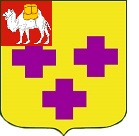 Собрание депутатов города ТроицкаЧелябинской областиПятый созывСедьмое заседаниеР Е Ш Е Н И Еот 28.01.2016г. № 5      г. ТроицкОб информации о состоянии и перспективах развития уличного освещения в городе ТроицкеЗаслушав информацию начальника Управления жилищно-коммунального хозяйства, экологии, благоустройства, транспорта и связи администрации города Троицка Ремезова Г.Ф. о состоянии и перспективах развития уличного освещения в городе Троицке Собрание депутатов города Троицка РЕШАЕТ:Информацию начальника Управления жилищно-коммунально хозяйства, экологии, благоустройства, транспорта и связи администрации города Троицка Ремезова Г.Ф. о состоянии и перспективах развития уличного освещения в городе Троицке принять к сведению (прилагается). Рекомендовать администрации города Троицка (Виноградов А.Г.):провести инвентаризацию сетей уличного освещения города Троицка;разработать муниципальную программу по развитию уличного освещения в городе Троицке.Контроль за исполнением настоящего решения поручить постоянной комиссии по городскому хозяйству, промышленности и предпринимательству (Печерица А.И.).Председатель Собрания депутатов города Троицка						             В.Ю. Чухнин